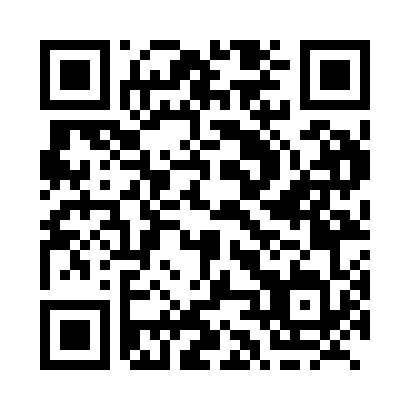 Prayer times for Istuyakamikw, Quebec, CanadaMon 1 Jul 2024 - Wed 31 Jul 2024High Latitude Method: Angle Based RulePrayer Calculation Method: Islamic Society of North AmericaAsar Calculation Method: HanafiPrayer times provided by https://www.salahtimes.comDateDayFajrSunriseDhuhrAsrMaghribIsha1Mon2:434:201:056:529:4911:272Tue2:434:211:056:529:4911:273Wed2:444:221:056:529:4811:274Thu2:444:231:066:519:4811:265Fri2:454:241:066:519:4711:266Sat2:454:251:066:519:4611:267Sun2:464:261:066:519:4511:258Mon2:474:281:066:509:4411:259Tue2:474:291:066:509:4311:2510Wed2:484:301:066:499:4211:2411Thu2:494:311:076:499:4111:2412Fri2:504:331:076:489:4011:2313Sat2:504:341:076:489:3911:2314Sun2:514:361:076:479:3811:2215Mon2:524:371:076:479:3611:2116Tue2:534:391:076:469:3511:2117Wed2:544:401:076:459:3311:2018Thu2:544:421:076:449:3211:1919Fri2:554:431:076:449:3011:1920Sat2:564:451:076:439:2911:1821Sun2:574:471:076:429:2711:1722Mon2:584:481:076:419:2611:1623Tue2:594:501:086:409:2411:1624Wed2:594:521:086:399:2211:1525Thu3:004:541:086:389:2111:1426Fri3:014:551:086:379:1911:1327Sat3:024:571:086:369:1711:1228Sun3:034:591:076:359:1511:1129Mon3:045:011:076:349:1311:1030Tue3:055:031:076:339:1111:0931Wed3:065:051:076:329:0911:08